Классный час Тема: «День Защитника Отечества»
Цель занятия: познакомить обучающихся с историей и традициями
праздника 23 Февраля, «Дня защитника Отечества»; воспитывать чувство благодарности и уважения к защитникам Отечества за сохранение мира в нашем государстве.
Формировать ценности: патриотизм, служение Отечеству, любовь к Родине. Планируемые результаты
Личностные: проявлять позитивное восприятие истории и традиций российской армии;
− осознавать важность мирной жизни для счастливого детства, трудовойдеятельности людей; испытывать чувство благодарности и уважения к защитникам Отечества.
Метапредметные: проявлять активность при восприятии и оценке текстовой и видеоинформации (в соответствии с учебной задачей);
− строить речевое высказывание: отвечать на вопрос, выражать своё мнение, формулировать суждения, описывать изображения;
− участвовать в коллективном формулировании вывода по результатам об-
суждения;
Продолжительность занятия: 35 минут.
Форма занятия:Оборудование: презентации, плакаты, флажки, шарыХод классного часа:«Тяжело в ученье, легко в бою».
А. СуворовI. ВступлениеУченик: 23 февраля мы отмечаем День защитников Отечества.На страже Родины любимой родная армия стоит.В бою за счастье человека - она надежный меч и щит.Нашей Армии любимой День рожденья в феврале!Слава ей непобедимой! Слава миру на земле!Учитель: Сегодня не просто февральский день, сегодня особенный день. Мы собрались, чтобы поздравить наших мальчиков, пап, дедушек с Днем защитников Отечества!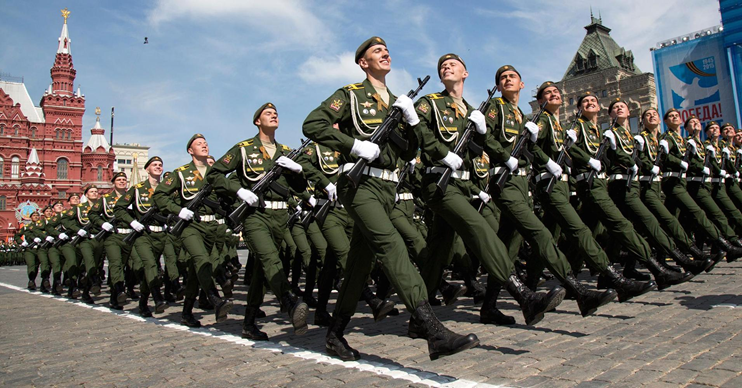 23 февраля… Празднику уже более 100 лет. Более восьмидесяти лет сильная половина человечества отмечает праздник силы, выносливости, патриотизма и добра.В ознаменование победы над немецкими захватчиками под Нарвой и Псковом 23 февраля 1918 года был издан декрет о праздновании Дня Красной Армии, впоследствии он был переименован в День Советской Армии и Военно-Морского Флота.В настоящее время уже несколько лет он празднуется как День защитника Отечества. Издавна в России профессия военного была одной из самых уважаемых и почётных. Служить Отечеству − это значит оберегать мирную жизнь нашего народа, это хранить честь и достоинство своей Родины.Слово «армия» происходит от латинского слова «armo» − «вооружаю». Но не только оружием сильна армия, она сильна стойкостью и храбростью своих солдат. Советская Армия в 1945 году разгромила войска Гитлера и освободила Европу от фашистских захватчиков. А в мирное время наша армия охраняет десятки тысяч километров сухопутных, воздушных и водных границ России. И всегда руководствуется лучшими военными традициями наших предков.Славные победы Александра Невского и Дмитрия Донского, Козьмы Минина и Дмитрия Пожарского, Александра Суворова и Михаила Кутузова, Георгия Жукова и Константина Рокоссовского вдохновляют на подвиги нынешних солдат, учат любви к Родине. В замечательном фильме «Офицеры» один из главных героев говорит: «Есть такая профессия − Родину защищать!»И всегда этот день был праздником мужчин. И сегодня мы славим защитников Отечества. День защитника Отечества дает повод поздравить всех ныне живущих воинов и почтить память героев прошлых сражений. День защитника Отечества – праздник всенародный. Дома, на работе, в школе – везде в этот день звучат поздравления, адресованные всем, кто когда-то служил или служит сейчас или будет служить делу защиты Отечества. Звучат они и у нас.Ученик 1:День нашей Армии сегодня.Сильней её на свете нет,Привет защитникам народа,Российской Армии - привет!Ведущий: Всем, кто служил в Армии, наш подарок в исполнении девочек.Песня « Защитники Отечества»1-ый ребёнокВ феврале завьюжном зимнемДень особый, важный есть-Всем защитникам РоссииВоздаём хвалу и честь!2-ой ребёнокМальчики, папы и дедушки милые,С праздником вашим мужским!Вы у нас добрые, умные, сильные!Мы вас поздравить хотим!3-ий ребёнокПожеланий - просто шквал:Раз - болезней век не знать,Чтоб здоровьем щеголятьДва - работы без тревог,А на три – зарплаты в срок.4-ый ребёнокНа четыре - светлых дней,Добрых, преданных друзейНикогда их не терять.Уваженьем процветать!А на пять - любви большой.Все вместеС Днём Защитника, Герой!!!Учитель: Быть защитником всегда считалось в России великой честью. Так было и так будет всегда. Защитники нашей Родины- это Российская армия, которая бережет наш покой на земле; морской флот, который охраняет нас на воде; военно-воздушный флот, который охраняет нас в воздухе и все их подразделения.Наверное в каждом доме, семье есть люди, которые имеют отношение к армии- это дедушки, папы, братья, которые служили или  будут служить в армии; или воевали на войне. Каждый год 23 февраля  мы отмечаем День рождения нашей армии и поздравляем всех мужчин и мальчиков с праздником.Учитель: Юноши России присягают,
Клятву перед знаменем дают.
Юноши пока еще не знают,
Что домой они не все придут.
Поседевших мам и пап все меньше.
Все они уходят в мир иной...
А сынок в граните остается,
Остается вечно молодой!Учитель: Прошли годы. Отгремели тяжелые бои. Но, чтобы на земле никогда не
повторились те жестокие битвы, Родина призывает под свои знамена молодых
защитников, тех, кто сумеет достойно продолжить дело дедов и отцовВ народе говорят, что земля может накормить нас своими плодами и напоить водой из своих источников, но она не может себя и людей защитить. Защищать землю, которая тебя кормит и поит, защищать людей, живущих на этой земле, всегда было обязанностью мужчины.А наши мальчики –  будущие защитники.Как будущие солдаты и офицеры, они должны с детства воспитывать в себе такие качества, как умение дружить, держать слово, быть смелыми, мужественными, благородными и добрыми.Да наши мальчики и есть такие. Они у нас просто замечательные.Ученик:
Дуют ветры в феврале, воют в трубах громко.
Змейкой мчится по земле лёгкая позёмка.
Поднимаясь, мчатся вдаль самолётов звенья.
Это празднует февраль армии рожденье. .
Учитель :У этого праздника было несколько названий:
- День рождения Красной армии;
- День Советской Армии;
- День рождения вооруженных сил и военно-морского флота.
-А сейчас он называется?
(День Защитника Отечества)Просмотр презентацииЗащищает наше небо ВОЕННАЯ АВИАЦИЯ, она оснащена сложнейшей техникой – это вертолеты, сверхзвуковые самолеты – ракетоносцы, бомбардировщики. На вооружении авиации есть такие большегрузные самолеты, которые могут перевозить по воздуху на большие расстояния войска, вооружение, боеприпасы, горючее, могут эвакуировать раненных и больных, высаживать десанты, перевозить танки и другую военную технику.
СУХОПУТНЫЕ ВОЙСКА – это мотопехота, танкисты, артиллеристы, связисты, минометчики, ракетчики. На вооружении этих войск танки, бронетранспортеры, зенитные и реактивные установки, ракеты.
ВОЕННО-МОРСКИЕ СИЛЫ включают в себя надводный и подводный флот, морская пехота – это корабли, подводные лодки и тяжелая техника морских пехотинцев.
-Современное вооружение очень сложное, поэтому солдату нужно много знать, что бы уметь управлять военной техникой, которое сейчас постоянно обновляется и становится все умней и умней, но управлять ей все равно будет человек. Поэтому мальчикам и девочкам которые захотят служить в армии нужно с самых первых классов хорошо учиться, чтобы получить больше знанийОсобое место в истории нашего государства занимает Великая Отечественная война
1941-1945 годов.
На рассвете 22 июня 1941 года фашистская Германия без объявления войны напала на Советский Союз.
Песня « Священная война»
Основными полководцами, которые обеспечили победу советского народа в Великой Отечественной войне были:
- Иосиф Виссарионович Сталин;
- Георгий Жуков;
- Константин Рокоссовский;
- Иван Конев;
- Родион Малиновский;
- Семен Буденный;
- Климент Ворошилов;
- Александр Василевский.
Россия великая военная держава. Российская армия- это вооруженные силы нашей Родины, которые защищают ее независимость и свободу.
Руководство Вооруженными Силами осуществляет Президент российской Федерации Владимир Владимирович Путин. Управление Вооруженными Силами Российской Федерации осуществляет Министр обороны Шойгу,Загадки.Смело в небе проплывает,Обгоняя птиц полет,Человек им управляет, что же это….Без разгона ввысь взлетаю,Стрекозу напоминаю,Отправляюсь я в полет, что же это…..Что вылетает из пистолета?По волнам плывет отважно, не сбавляя ход,Лишь гудит машина важно, что такое?Ползет черепаха, стальная рубахаВраг- в овраг и она, где враг.Тучек нет на горизонте,Но раскрылся в небе зонтикЧерез несколько минут спустился……..Песня « Ты не бойся, мама»ИГРА «АРМЕЙСКИЕ УГАДАЙКИ»Ведущая говорит четверостишья с незаконченными последними строками. Мальчики
должны угадать соответствующие рифмовки.
1.Коль мужчиной ты родился,
Значит, Родине сгодился.
Сильный пол отнюдь не тужит,
С честью в армии он...
(Служит)
2.Если ты в строю военном, -
Знать обязан непременно:
Каждый, лишь солдатом став,
Должен выучить...
(Устав)
3.Есть ученья боевые,
Командиры удалые
И сподручный верный брат
Огнестрельный... (Автомат)
4.Рядовой шагает в ногу,
Знает он команды строго;
Не берёт его мондраж,
Маскирует... (Камуфляж)
5.Меж собой дружны ребята -
Ведь на то они солдаты;
Сила и отвага есть,
Знают воинскую... (Честь)
6.Любит армия приказы,
Отдаёт их чётко сразу.
Должен рядовой внимать
И приказы... (Исполнять)
7.0тпадает всякий сон,
Если место - полигон.
На ученьях очень сложно,
Показать себя там... (Молодцом)Звучат рассказы ребят о своих отцах, братьях, которые служили или служат.Ученик : Шелестят березы, распевают птицы,Подрастают дети у родной страны.Скоро я в дозоре встану на границе,Чтобы только мирные снились людям сны.Учитель: Этому празднику посвящено много пословиц.
Проведём конкурс «Составь пословицу»
Герой – за Родину горой.
Жить – Родине служить.
Где смелость – там победа.
Русский боец – всем молодец.
Смелого пуля боится – смелого штык не берет.
Чем крепче дружба – тем легче служба.
Если армия сильна – непобедима и страна.Песня « Наша армия»Итог классного часаУченик : Нашей армии российскойДень рожденье в феврале,Слава ей, непобедимой,Слава Миру на земле!Трубы громкие поют.Нашей армии…Все: Салют!(Дети поднимают флажки, машут ими)Ученик: В космос корабли плывут,Нашей армии…Все: Салют!Ученик: На планете мир и труд,Нашей армии…Все : Салют!Пусть небо будет голубым,
Пусть в небе не клубится дым,
Пусть пушки грозные молчат
И пулеметы не строчат,
Чтоб жили люди, города.
Мир нужен на земле всегда.
Берегите Россию – нет России другой.
Берегите её тишину и покой,
Это небо и солнце, этот хлеб на столе
И родное оконце в позабытом селе…
Берегите Россию, без неё нам не жить.
Берегите её, чтобы вечно ей быть
Нашей правдой и силой,
Всею нашей судьбой.
Берегите Россию !Нет России другой!Учитель: Вот и подошёл к концу наш классный час. Быть защитником Отечества – это значит быть смелым, сильным, ловким и честным. Поздравляю вас с праздником – с Днем защитника Отечества!Желаю вам здоровья, и пусть небо над Россией и над всем миром всегда будет голубым и чистым!Не забудьте поздравить в этот праздник ваших пап, дедушек, братьев и подарить им подарки, которые мы с вами сделали.Игра « Прямо в цель…»